Calvert Local Scholarships Application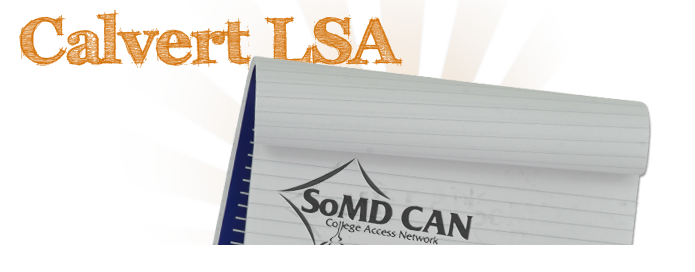 2018 Provider Information Sheet 			Official Scholarship Name  Huntingtown High School PTSO ScholarshipScholarship Provider:Huntingtown High School PTSO# of Scholarships Awarded4$$ Amount of ScholarshipMinimum of $500.00Renewable/Non-Renewable    ConditionsNon-renewableEligibility RequirementsCollege/Technical School bound 2018 graduating HHS senior. The applicant, and/or at least one immediate family member or guardian of applicant, must be a 2018 member of the HHS PTSODescription on Calvert LSAEarn a scholarship of $500 towards college this year! 4 students from HHS and will be awarded the HHS PTSO Scholarship.  The HHS PTSO believes that “Good Beginnings Never End” and have elected to support students that attended HHS by offering a scholarship to help with college to fulfill their potential and in time contribute to the establishment of stronger communities.  